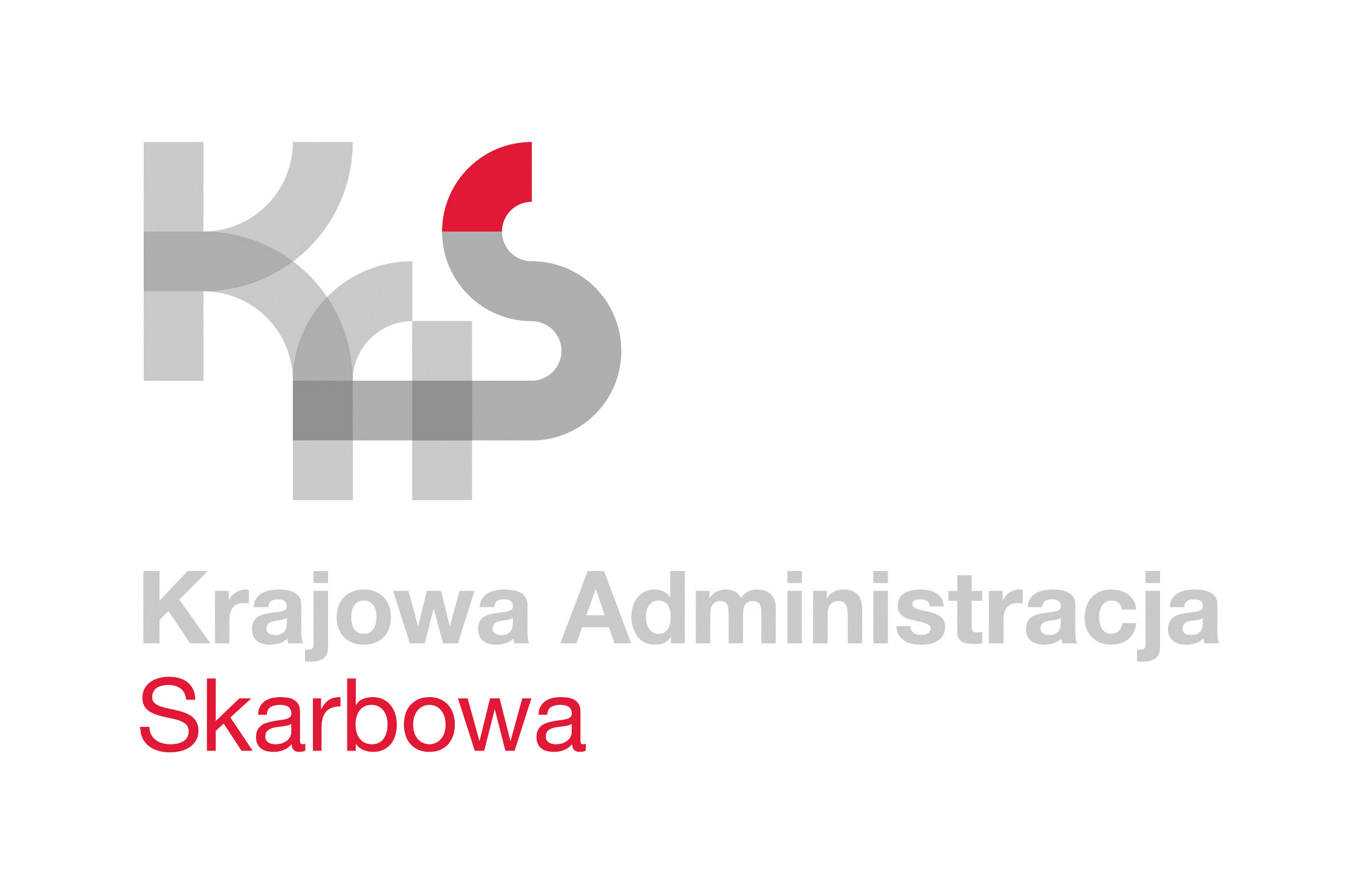 IZBA ADMINISTRACJI SKARBOWEJ 
W ŁODZI                    Łódź, 14 grudnia 2021 rokuUNP:                1001-21-130098

Sprawa:          Usługa niszczenia dokumentacji niearchiwalnej 
                        dla jednostek organizacyjnych Izby Administracji Skarbowej 
                        w Łodzi (2022-2023) 

Znak sprawy:  1001-ILN-1.261.23.2021.5Kontakt:           Karolina Synowiec - starszy referent
                          tel. 42 25 47 192
                          e-mail: karolina.synowiec@mf.gov.plODPOWIEDŹ NA PYTANIE DO POSTĘPOWANIA O ZAMÓWIENIE PUBLICZNEDotyczy: Usługa niszczenia dokumentacji niearchiwalnej dla jednostek organizacyjnych IAS w Łodzi (2022-2023) – znak sprawy 1001-ILN-1.261.23.2021.Zamawiający – Izba Administracji Skarbowej w Łodzi udziela odpowiedzi na pytania złożone w przedmiotowym postępowaniu: Pytanie 1: Czy dopuszczacie Państwo wstawienie pojemników metalowych 120 litrów zamiast 70 litrowych? Odpowiedź na pytanie 1: Zamawiający informuje, iż dopuszcza możliwość wstawienia pojemników metalowych 
o pojemności 120 litrów. Pytanie 2: Czy pojemniki na ścinki i makulaturę mogą  mieć inny litraż niż opisaliście w wykazie jednostek czyli pojemniki plastikowe o pojemności 450l ?Odpowiedź na pytanie 2: Zamawiający informuje, że w zaproszeniu przewidział pojemniki o pojemności 660-1100 litrów, ponieważ mniejsze mogą spowodować nadwyżki ścinek i makulatury co spowoduje problem z ich gromadzeniem w jednostkach. W związku z powyższym, pojemniki nie mogą być mniejsze niż 660 litrów.  Na oryginale podpisał,Z up. DyrektoraIzby Administracji Skarbowej w ŁodziNaczelnik WydziałuŁukasz Wójcik 